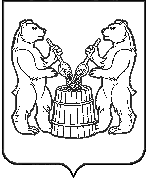 АДМИНИСТРАЦИЯ  УСТЬЯНСКОГО МУНИЦИПАЛЬНОГО ОКРУГА  АРХАНГЕЛЬСКОЙ ОБЛАСТИПОСТАНОВЛЕНИЕот 29 декабря 2023 года № 3209 р.п. ОктябрьскийО внесении изменений в муниципальную программу «Профилактика преступлений, терроризма, экстремизма и иных правонарушений на территории  Устьянского муниципального округа» В соответствии  с Федеральными законами от 6 марта 2006 года № 35-ФЗ «О противодействии терроризму», от 6 октября 2003 года № 131-ФЗ «Об общих принципах организации местного самоуправления в Российской Федерации», от 25 июля 2002 года № 114-ФЗ «О противодействии экстремистской деятельности», Указом Президента Российской Федерации от 15 июня 2006 года № 116 «О мерах по противодействию терроризму», на основании постановления администрации Устьянский муниципальный район от 2 марта 2022года  № 391 «Об утверждении Порядка разработки, реализации и оценки эффективности муниципальных программ Устьянского муниципального района» и актуализации положений мероприятий администрация Устьянского муниципального округаПОСТАНОВЛЯЕТ: 1. Внести изменения  в муниципальную программу «Профилактика преступлений, терроризма, экстремизма и иных правонарушений в Устьянском муниципальном округе», утвержденную постановлением администрации муниципального образования «Устьянский муниципальный район» от 10 ноября 2023 года № 2687, изложив ее в новой редакции  согласно приложению  к настоящему постановлению.2. Контроль за исполнением настоящего постановления оставляю за собой. 4.Постановление подлежит размещению на официальном сайте администрации Устьянского муниципального округа и АИС ГАС «Управление».3. Настоящее постановление вступает в силу со дня подписанияПриложение к постановлению  администрации Устьянского муниципального округаот 29 декабря  2023  года №3209 ПАСПОРТмуниципальной программы «Профилактика преступлений, терроризма, экстремизма и иных правонарушений на территории Устьянского  муниципального округа» Содержание проблемы и обоснование необходимости ее решения программными методамиОсновной принципами противодействия экстремизму терроризму на территории Устьянском муниципального округа является консолидация сил и средств в единой координации действий только программным методом, что может способствовать:- обобщению и анализу состояния криминогенной обстановки на территории района, результатам работы по борьбе с преступностью, охране общественного порядка и общественной безопасности, с выработкой конкретных мер, направленных на совершенствование этой работы: - анализ состояния криминогенной обстановки, результатов работы по борьбе с преступностью, охране общественного порядка и общественной безопасности:- координация действий правоохранительных органов, органов государственной власти, органов местного самоуправления, политических партий, общественных и религиозных объединений по пресечению экстремистских проявлений;- проведение профилактической работы с лицами, подверженными влиянию идеологии экстремизма;- обеспечение повышения уровня подготовки сотрудников правоохранительных органов по вопросам выявления, пресечения, раскрытия, профилактики и квалификации экстремистских проявлений;- обеспечение совместно с ОИВ, ОМСУ и организаторами собраний, митингов, демонстраций, шествий и других публичных мероприятий безопасности граждан и общественного порядка в местах их проведения;-выявление и устранение источников и каналов финансирования экстремистской деятельности; Основные цели и задачи, сроки реализации ПрограммыЦелью программы является:Снижение уровня преступности и повышение уровня безопасности граждан на территории Устьянского муниципального округа.Мероприятия программы направлены на решение следующих задач:Предупреждение преступлений.Материально-техническое обеспечение, финансирование программных мероприятий.Профилактика преступлений, устранение причин и условий, способствующих осуществлению террористической и экстремистской деятельности.Срок реализации программы в один этап в один  этап  – 2020 - 2025 годы;  Ресурсное обеспечение программыФинансирование мероприятий Программы осуществляется за счет средств муниципального бюджета. Общий объем финансирования согласно таблице № 4.Объемы финансирования Программы за счет муниципального бюджета носят прогнозный характер и подлежат ежегодному уточнению в установленном порядке при формировании проекта муниципального бюджета на очередной финансовый год.Перечень и значения целевых показателей( в табл. 1)Перечень основных мероприятий (в табл. 3)1.Мероприятия по предупреждению преступлений, терроризма, экстремизма и других правонарушений (проведение  комиссий по антитеррористической безопасности раз в квартал). Обобщать и анализировать состояние криминогенной обстановки на территории района, результаты работы по борьбе с преступностью, охране общественного порядка и общественной безопасности, с выработкой конкретных мер, направленных на совершенствование этой работы: - анализ состояния криминогенной обстановки, результатов работы по борьбе с преступностью, охране общественного порядка и общественной безопасности:- координация действий правоохранительных органов, органов государственной власти, органов местного самоуправления, политических партий, общественных и религиозных объединений по пресечению экстремистских проявлений;- проведение профилактической работы с лицами, подверженными влиянию идеологии экстремизма;- обеспечение повышения уровня подготовки сотрудников правоохранительных органов по вопросам выявления, пресечения, раскрытия, профилактики и квалификации экстремистских проявлений;- обеспечение совместно с ОИВ, ОМСУ и организаторами собраний, митингов, демонстраций, шествий и других публичных мероприятий безопасности граждан и общественного порядка в местах их проведения;- выявление и устранение источников и каналов финансирования экстремистской деятельности;Мониторинг в сфере противодействия экстремисткой деятельности на территории  муниципального образования; комплексные меры, направленные на развитие гражданского общества, воспитание гражданской солидарности, патриотизма и интернационализма, поддержание мира и согласия, противодействие любым проявлениям экстремизма. Информирование населения через СМИ, интернет ресурсы, проведение семинаров, направленное изучение тематических рекомендаций населением через листовки, буклеты.2. Проводить командно-штабные тренировки и учения на территории района по действиям районных служб правоохранительных органов  при возникновении и ликвидации последствий ЧС криминогенного, террористического, экстремистского и иных правонарушений  (по тематике учения КШТ)3.Материально – техническое обеспечение для выполнения мероприятий по антитеррористической защищенности объектов (территорий) в рамках полномочий ОМСУ4.Мониторинг по выявлению субкультур (выявление и профилактика участия взрослого населения  и школьников в организациях, осуществляющих социально негативную деятельность). Мониторинг в сфере противодействия экстремисткой деятельности на территории  муниципального образования, проведение работ направленной на формирование толерантного отношения к представителям иной национальности, религии социальной группы, непринятия идеологии  насилия и террора, мероприятия посвященные освещению культурного и регионального многообразия и единства народов, истории и последствий религиозной нетерпимости, геноцида, и других преступлений, порожденных религиозным экстремизмом, повышению правовой грамотности граждан. Механизмы реализации программыРеализация программы осуществляется заказчиком, который обеспечивает согласованные действия по подготовке и реализации программных мероприятий, целевому эффективному использованию бюджетных средств.Финансирование программы за счет средств муниципального бюджета осуществляется в установленном порядке в соответствии с утвержденными ассигнованиями на очередной финансовый год.Мониторинг по выявлению субкультур (выявление и профилактика участия взрослого населения  и школьников в организациях, осуществляющих социально негативную деятельность).Профилактика экстремистской деятельности, гармонизации межэтнических  отношений, недопущению проявления фактов национализма и ксенофобии среди взрослого населения и несовершеннолетних.Комплексные меры, направленные на развитие гражданского общества, воспитание гражданской солидарности, патриотизма и интернационализма, поддержание мира и согласия, противодействие любым проявлениям экстремизма.Описание ожидаемых результатов реализаций муниципальной программы.Предполагается, что реализация Программы позволит обеспечить:Задача 1.Предупреждение преступлений.Мероприятие.1.1. Мероприятия по предупреждению преступлений, терроризма, экстремизма и других правонарушений; (проведение  комиссий по антитеррористической безопасности раз в квартал).Планируемые результаты: Проведение ежеквартальных комиссий с надзорными органами о ситуации по профилактике и предупреждения нарушений по АТК – 20 комиссий АТК за период действия программы с 2020- 2025 год.Мероприятие 1.2. Проводить командно-штабные тренировки и учения на территории района по действиям районных служб правоохранительных органов  при возникновении и ликвидации чрезвычайных ситуаций криминогенного, террористического, экстремистского и иных правонарушений  (по тематике командно-штабных тренировок).Планируемые результаты: Обучение (КШТ, КШУ)    районных служб при возникновении и ликвидации последствий ЧС криминогенного, террористического, экстремистского и иных правонарушений - 5 обучений в рамках проводимых  командно-штабных учений РСЧС (КШТ).Задача 2.Материально-техничекое обеспечение, финансирование программных мероприятий.Мероприятие 2.1. Мероприятия по предупреждению преступлений, терроризма, экстремизма и других правонарушений, выполнение мероприятий в сфере мобилизации и мобилизационной подготовки в рамках территориальной обороны.Планируемые результаты: Обеспечение  деятельности органов местного самоуправления  и общественных организации  в охране общественного порядка на территории Устьянского муниципального округа (финансовое обеспечение мероприятий, закупка оборудования, приобретение печатной продукции, баннеров)Задача 3.Профилактика преступлений, устранение причин и условий, способствующих осуществлению террористической и экстремистской деятельности.Мероприятие 3.1. Мониторинг по выявлению субкультур (выявление и профилактика участия взрослого населения  и школьников в организациях, осуществляющих социально негативную деятельность). Мониторинг в сфере противодействия экстремисткой деятельности на территории  муниципального образования, проведение работ направленной на формирование толерантного отношения к представителям иной национальности, религии социальной группы, непринятия идеологии  насилия и террора, мероприятия посвященные освещению культурного и регионального многообразия и единства народов, истории и последствий религиозной нетерпимости, геноцида, и других преступлений, порожденных религиозным экстремизмом, повышению правовой грамотности граждан. Профилактика экстремистской деятельности, гармонизации межэтнических  отношений, недопущению проявления фактов национализма и ксенофобии среди взрослого населения и несовершеннолетних. Комплексные меры, направленные на развитие гражданского общества, воспитание гражданской солидарности, патриотизма и интернационализма, поддержание мира и согласия, противодействие любым проявлениям экстремизма (информирование населения через СМИ, интернет ресурсы, изготовление буклетов и листовок).Планируемые результаты: Гармонизация межэтнических  отношений, недопущению проявления фактов национализма и ксенофобии среди взрослого населения и несовершеннолетних. Профилактика экстремистской деятельности путем размещения  не  менее 24 публикаций за период действия программы в СМИ и интернет ресурсах.Таблица 1Сведения о составе и значениях целевых показателей (индикаторов) муниципальной программы «Профилактика преступлений, терроризма, экстремизма и иных правонарушений на территории Устьянского  муниципального округа» Таблица 2Порядок расчета целевых показателей муниципальной программы «Профилактика преступлений, терроризма, экстремизма и иных правонарушений в Устьянском муниципальном округе» Таблица 3Перечень мероприятий муниципальной программы  «Профилактика преступлений, терроризма, экстремизма и  иных правонарушений в Устьянском муниципальном округе»Таблица 4РАСПРЕДЕЛЕНИЕОБЪЕМОВ ФИНАНСИРОВАНИЯ ПРОГРАММЫ ПО ИСТОЧНИКАМ,НАПРАВЛЕНИЯМ РАСХОДОВАНИЯ СРЕДСТВ И ГОДАМ (руб)Глава Устьянского муниципального округа          С.А. КотловНаименование программы Профилактика преступлений, терроризма, экстремизма и иных правонарушений на территории Устьянского  муниципального округаОтветственный исполнитель программы Администрация Устьянского  муниципального округа в лице отдела гражданской обороны и чрезвычайных ситуаций.Соисполнители программы Отсутствует. Мероприятия1.1 Мероприятия по предупреждению преступлений, терроризма, экстремизма и других правонарушений (проведение  комиссий по антитеррористической безопасности раз в квартал). Мероприятия1.2. Проведение командно-штабных тренировок и учений на территории района по действиям районных служб правоохранительных органов  при возникновении и ликвидации чрезвычайных ситуаций криминогенного, террористического, экстремистского и иных правонарушений  (по тематике командно-штабных тренировок). Мероприятия2.1. Мероприятия по предупреждению преступлений, терроризма, экстремизма и других правонарушений, выполнение мероприятий в сфере мобилизации и мобилизационной подготовки в рамках территориальной обороны. Мероприятия3.1. Профилактика путем комплексных мер, которые направлены на развитие гражданского общества, воспитание гражданской солидарности, патриотизма и интернационализма, поддержание мира и согласия, противодействие любым проявлением экстремизма. Информирование населения будет осуществляться  через СМИ, интернет ресурсы, изготовление буклетов и листовок.Цели         
программы Снижение уровня преступности и повышение уровня безопасности граждан на территории Устьянского муниципального округа.Задачи программы Предупреждение преступлений.Материально-техническое обеспечение, финансирование программных мероприятий.Профилактика преступлений, устранение причин и условий, способствующих осуществлению террористической и экстремистской деятельностиСроки и этапы       
реализации программы 
в один  этап  – 2020 - 2025 годы;Объемы и источники  
финансирования      
программы общий объем финансирования 705 700,00   рублей,  
в том числе:средства федерального бюджета - 0  рублей;                                     
средства областного бюджета – 0  рублей;   
средства местного бюджета –705 700,00   рублей; 
внебюджетные источники – по факту поступления  рублей№ п/пНаименование целевого показателя (индикатора)Единица измеренияЗначения целевых показателей (индикаторов)Значения целевых показателей (индикаторов)Значения целевых показателей (индикаторов)Значения целевых показателей (индикаторов)Значения целевых показателей (индикаторов)Значения целевых показателей (индикаторов)Значения целевых показателей (индикаторов)№ п/пНаименование целевого показателя (индикатора)Единица измерениятекущий 2019 год2020 год 2021 год 2022 год 2023 год 2024 год 2025 год№ п/пНаименование целевого показателя (индикатора)Единица измеренияотчетпрогноз прогнозпрогнозпрогнозпрогнозпрогноз1Проведение ежеквартальных антитеррористических комиссий с надзорными органами о ситуации по профилактике и предупреждению экстремизма, терроризма - заслушивание надзорных органов о профилактике преступлений террористического и экстремистского характера, выполнение мероприятий комплексного плана  противодействия идеологии терроризма в Архангельской области на 2022 и 2023 (Утвержденного Распоряжением № 113-р от 04 марта 2022 года)комиссия44444442Участие в проведении  командно-штабных тренировок и учений на территории района по действиям районных служб при возникновении и ликвидации последствий ЧС криминогенного, террористического, экстремистского и иных правонарушенийтренировки-1111113Закупка оборудования для обеспечения  деятельности органов местного самоуправления  и общественных организации  в охране общественного порядка на территории Устьянского муниципального округа.учреждения-1111114Профилактика в сфере противодействия  экстремисткой деятельности на территории  муниципального образования путем публикации информации в СМИ, изготовление буклетов и листовок.публикации ---481210№ п/пНаименование целевого показателяПорядок расчетаИсточник информации12341Проведение ежеквартальных антитеррористических комиссий с надзорными органами о ситуации по профилактике и предупреждению экстремизма, терроризма - заслушивание надзорных органов о профилактике преступлений террористического и экстремистского характера, выполнение мероприятий комплексного плана  противодействия идеологии терроризма в Архангельской области на 2022 и 2023 (Утвержденного Распоряжением № 113-р от 04 марта 2022 года)Комиссия АТК Ао, план работы АТК.2Участие в проведении  командно-штабных тренировок и учений на территории района по действиям районных служб при возникновении и ликвидации последствий чрезвычайной ситуации криминогенного, террористического, экстремистского и иных правонарушенийКомиссия АТК Ао, план работы АТК.3Закупка оборудования для обеспечения  деятельности органов местного самоуправления  и общественных организации  в охране общественного порядка на территории Устьянского муниципального округа.Договор купли-продажи, план работы АТК.4Профилактика в сфере противодействия  экстремисткой деятельности на территории  муниципального образования путем публикации информации в СМИ, изготовление буклетов, листовокМониторинг, план работы АТК.N 
п/пНаименование   
мероприятия    
программыОтветственныйисполнительСоисполнительСрок   
начала / 
окончания
работИсточники
финанси- 
рованияОбъемы финансирования, в т.ч. по годам   .(руб.)Объемы финансирования, в т.ч. по годам   .(руб.)Объемы финансирования, в т.ч. по годам   .(руб.)Объемы финансирования, в т.ч. по годам   .(руб.)Объемы финансирования, в т.ч. по годам   .(руб.)Объемы финансирования, в т.ч. по годам   .(руб.)Объемы финансирования, в т.ч. по годам   .(руб.)Объемы финансирования, в т.ч. по годам   .(руб.)Ожидаемые результаты реализации мероприятияN 
п/пНаименование   
мероприятия    
программыОтветственныйисполнительСоисполнительСрок   
начала / 
окончания
работИсточники
финанси- 
рованиявсего20202021202220222023202420251 23456789101011121314  1.1.Мероприятия по предупреждению преступлений, терроризма, экстремизма и других правонарушений; (проведение  комиссий по антитеррористической безопасности раз в квартал). Администрация «Устьянский муниципальный округ»----------2020-2025 гг.Без финансирования00000000Проведение ежеквартальных комиссий с надзорными органами о ситуациипо профилактике и предупреждения нарушений по АТК – 20 комиссий АТК за период действия программы с 2020- 2025 год;1.2Проведение командно-штабных тренировок и учений на территории района по действиям районных служб правоохранительных органов  при возникновении и ликвидации чрезвычайных ситуаций криминогенного, террористического, экстремистского и иных правонарушений  (по тематике командно-штабных тренировок).Администрация «Устьянский муниципальный округ»----------2020-2025 гг.Без финансирования00000000Обучение (КШТ, КШУ) районных служб при возникновении и ликвидации последствий ЧС криминогенного, террористического, экстремистского и иных правонарушений - 5 обучений в рамках проводимых  командно-штабных учений РСЧС (КШТ)2.1.Мероприятия по предупреждению преступлений, терроризма, экстремизма и других правонарушений, выполнение мероприятий в сфере мобилизации и мобилизационной подготовки в рамках территориальной обороны.Администрация «Устьянский муниципальный округ»---------2020-2025 гг.Районный 
бюджет675700110 00089 10089 100186 600120 000100000100000Обеспечение  деятельности органов местного самоуправления  и общественных организации  в охране общественного порядка на территории Администрации «Устьянского  муниципального округа» (финансовое обеспечение мероприятий, закупка оборудования, приобретение печатной продукции, баннеров)3.1.Профилактика путем комплексных мер, которые направлены на развитие гражданского общества, воспитание гражданской солидарности, патриотизма и интернационализма, поддержание мира и согласия, противодействие любым проявлением экстремизма.Информирование населения будет осуществляться  через СМИ, интернет ресурсы, изготовление буклетов и листовок.Администрация «Устьянский муниципальный округ»» ---------2020-2025 гг.Районный бюджет300000000Гармонизация межэтнических отношений, недопущению проявления фактов национализма и ксенофобии среди взрослого населения и несовершеннолетних. Профилактика экстремистской деятельности путем размещения не менее 24 публикаций за период действия программы в СМИ и интернет ресурсах, изготовление буклетов и листовокИтого финансирование мероприятий по программе705 700110 00089 10089 100186 600120 000100 000100  000Источники и направления       
финансирования           Объем     
финансирования, всего     В том числе по годамВ том числе по годамВ том числе по годамВ том числе по годамВ том числе по годамВ том числе по годамИсточники и направления       
финансирования           Объем     
финансирования, всего     20202021202220232024202512345678Всего по программе, в том числе:     705 700110 00089 100186 600120 000100 000100 000местный бюджет                      705 700110 00089 100186 600120 000100 000100 000областной бюджет                    0000000федеральный бюджет                  0000000внебюджетные источники              0000000